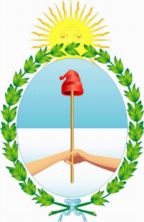 EXAMEN PERIÓDICO UNIVERSAL DE LA REPÚBLICA DE GHANA28° SESIÓN INTERVENCIÓN DE LA REPUBLICA ARGENTINALa República Argentina da la bienvenida a la delegación de la República de Ghana y le agradece la presentación de su informe.Felicitamos a Ghana por la ratificación del Protocolo Facultativo de la Convención contra la Tortura y Otros Tratos o Penas Crueles, Inhumanos o Degradantes, el 24 de junio de 2016.Especial atención ha prestado la Argentina al apartado sobre “Prácticas tradicionales nocivas”  de su informe nacional. En este sentido, la Argentina desea recomendar a Ghana que se profundicen los esfuerzos para prevenir y sancionar estas prácticas, como la mutilación  genital  femenina,  la tradición denominada trokosi, los matrimonios precoces forzados y las  acusaciones de brujería y poligamia, garantizando la protección y rehabilitación de las víctimas.Finalmente, la Argentina se permite recomendar a las autoridades que analice modificar la legislación que penaliza relaciones sexuales consentidas entre adultos del mismo sexo, a fin de garantizar los derechos del colectivo LGBTIQ. Muchas gracias.